ΘΕΜΑ:  «Διαθέσεις Εκπαιδευτικών στο Εργαστηριακό Κέντρο Καστοριάς»H ΔΙΕΥΘΥΝΤΡΙΑ ΤΗΣ Δ.Δ.Ε. ΚΑΣΤΟΡΙΑΣ	Έχοντας υπόψη:Τις διατάξεις του άρθρου 14 του Ν.1566/85(ΦΕΚ 167/τ.Α΄) για τη συμπλήρωση του υποχρεωτικού ωραρίου των εκπαιδευτικών σε άλλα σχολεία και την ανάθεση υπερωριακής διδασκαλίας.Την αριθ. πρωτ. 28790/ΙΒ/7-8-2008 Εγκύκλιο του ΥΠ.Ε.Π.Θ. «Συμπλήρωση ωραρίου των Εκπαιδευτικών και οδοιπορικά έξοδα»Τις διατάξεις της παρ. 4 του άρθρου 18 της Φ.353.1/1324/105657/Δ1(ΦΕΚ 1340/τ.Β΄/16-10-2002) Υ.Α. του ΥΠ.Ε.Π.Θ. «Καθορισμός των ειδικότερων … διδασκόντων».Το άρθρο 28 παρ 15 κεφ. ζ του Ν.4186/2013 (ΦΕΚ 193/ τ.Α΄/17-09-2013) «Αναδιάρθρωση της Β/θμιας Εκπαίδευσης και λοιπές διατάξεις»Την αριθ. 102484/Δ2/26-6-2015 Εγκύκλιο του Υ.ΠΟ.ΠΑΙ.Θ «Προγραμματισμός Εκπαιδευτικού έργου ……. 2016»Την ανάγκη εύρυθμης λειτουργίας των σχολικών μονάδων της περιφερείας μας, την κάλυψή τους με εκπαιδευτικούς όλων των ειδικοτήτων και τη συμπλήρωση του υποχρεωτικού τους ωραρίου.Τις διατάξεις της αρίθ. Γ2/4321/26-10-1998 Υ.Α., όπως τροποποιήθηκε και ισχύει με την αρίθ. Γ2/6098/13-11-2001 Υ.Α. του ΥΠ.Ε.Π.Θ «Καθορισμός Λειτουργίας των Σ.Ε.Κ. και Ε.Κ.».Την αριθ. 95978/Δ4/17-6-2015 εγκύκλιο του Υ.ΠΟ.ΠΑΙ.Θ. «Τροποποίηση της αριθ. Γ2/6098/13-11-2001 Υ.Α. με θέμα Τροποποίηση της Υ.Α. Γ2/4321/26-10-2008 περί καθορισμού λεπτομερειών λειτουργίας Σ.Ε.Κ. και Ε.Κ. ».Το αριθ. πρωτ. Φ.11.2/53/15-9-2017 έγγραφο του Ε.Κ. Καστοριάς με θέμα: «Αίτηση  Ολικής Διάθεσης Εκπαιδευτικών ΤΕ και ΔΕ στο Ε.Κ. Καστοριάς»Το αριθ. πρωτ. Φ.11.2/78/26-10-2017 έγγραφο του Ε.Κ. Καστοριάς με θέμα: «Διαθέσεις Εκπαιδευτικών στο Ε.Κ.»Την αριθ. 17η/24-10-2017 πράξη του ΠΥΣΔΕ ΚαστοριάςαποφασίζουμεΑ. Διαθέτουμε για τη συμπλήρωση του υποχρεωτικού τους ωραρίου στο Εργαστηριακό Κέντρο Καστοριάς, τους παρακάτω εκπαιδευτικούς ως εξής:Γκούβρου Ευαγγελία, κλάδου ΠΕ19, του ΕΠΑΛ Άργους Ορεστικού, με υποχρεωτικό ωράριο 20 ώρες για 8 ώρες, συμπλήρωση υποχρεωτικού ωραρίου, από 11/9/2017.Γεωργίου Μαρία, κλάδου ΠΕ19, του ΕΠΑΛ Καστοριάς, με υποχρεωτικό ωράριο 18 ώρες για 11 ώρες, συμπλήρωση υποχρεωτικού ωραρίου, από 11/9/2017.Γρεβελή Θεόδωρο, κλάδου ΠΕ17.07, του ΕΠΑΛ Καστοριάς, με υποχρεωτικό ωράριο 20 ώρες για 13 ώρες, συμπλήρωση υποχρεωτικού ωραρίου, από 11/9/2017.Διαμαντάρα Ελευθέριο, κλάδου ΠΕ17.03, του ΕΠΑΛ Καστοριάς, με υποχρεωτικό ωράριο 20 ώρες για 10 ώρες, συμπλήρωση υποχρεωτικού ωραρίου, από 11/9/2017.Διαμαντή Κωνσταντίνο, κλάδου ΠΕ17.03, του ΕΠΑΛ Καστοριάς, με υποχρεωτικό ωράριο 21 ώρες για 2 ώρες, συμπλήρωση υποχρεωτικού ωραρίου, από 11/9/2017.Δόλλα Νικόλαο, κλάδου ΠΕ20, του ΕΠΑΛ Καστοριάς, με υποχρεωτικό ωράριο 18 ώρες για 17 ώρες, συμπλήρωση υποχρεωτικού ωραρίου, από 11/9/2017.Εξάρχου Αικατερίνη, κλάδου ΠΕ18.11, του ΕΠΑΛ Άργους Ορεστικού, με υποχρεωτικό ωράριο 21 ώρες για 16 ώρες, συμπλήρωση υποχρεωτικού ωραρίου, από 11/9/2017.Ζαχομήτρου Μαρία, κλάδου ΠΕ17.02, του ΕΠΑΛ Άργους Ορεστικού, με υποχρεωτικό ωράριο 20 ώρες για 11 ώρες, συμπλήρωση υποχρεωτικού ωραρίου, από 11/9/2017.Ζιώγου Σταυρούλα, κλάδου ΠΕ18.03, του ΕΠΑΛ Καστοριάς, με υποχρεωτικό ωράριο 21 ώρες για 14 ώρες, συμπλήρωση υποχρεωτικού ωραρίου, από 11/9/2017.Καραλή Βασίλειο - Σωτήριο, κλάδου ΠΕ17.04, του ΕΠΑΛ Καστοριάς, με υποχρεωτικό ωράριο 18 ώρες για 10 ώρες, συμπλήρωση υποχρεωτικού ωραρίου, από 11/9/2017.Καραγιάννη Άννα, κλάδου ΠΕ18.14, του ΕΠΑΛ Άργους Ορεστικού, με υποχρεωτικό ωράριο 18 ώρες για 1 ώρες, συμπλήρωση υποχρεωτικού ωραρίου, από 17/10/2017.Κοντόπουλο Γεώργιο, κλάδου ΠΕ19, του ΕΠΑΛ Άργους Ορεστικού, με υποχρεωτικό ωράριο 20 ώρες για 2 ώρες, συμπλήρωση υποχρεωτικού ωραρίου, από 11/9/2017.Κύρου Κωνσταντίνο, κλάδου ΠΕ17.02, του ΕΠΑΛ Άργους Ορεστικού, με υποχρεωτικό ωράριο 18 ώρες για 13 ώρες, συμπλήρωση υποχρεωτικού ωραρίου, από 11/9/2017.Μπαμπούλη 'Ολγα, κλάδου ΠΕ17.02, του ΕΠΑΛ Καστοριάς, με υποχρεωτικό ωράριο 20 ώρες για 4 ώρες, συμπλήρωση υποχρεωτικού ωραρίου, από 11/9/2017.Νώτη Ιωάννη, κλάδου ΠΕ17.02, του ΕΠΑΛ Καστοριάς, με υποχρεωτικό ωράριο 20 ώρες για 13 ώρες, συμπλήρωση υποχρεωτικού ωραρίου, από 11/9/2017.Ξανθού Αγγελική, κλάδου ΠΕ18.07, του ΕΠΑΛ Άργους Ορεστικού, με υποχρεωτικό ωράριο 21 ώρες για 16 ώρες, συμπλήρωση υποχρεωτικού ωραρίου, από 11/9/2017.Παπαδόπουλο Γεώργιο, κλάδου ΠΕ17.08, του ΕΠΑΛ Καστοριάς, με υποχρεωτικό ωράριο 18 ώρες για 13 ώρες, συμπλήρωση υποχρεωτικού ωραρίου, από 11/9/2017.Παπανδρέου Χρήστο, κλάδου ΠΕ17.02, του ΕΠΑΛ Καστοριάς, με υποχρεωτικό ωράριο 18 ώρες για 5 ώρες, συμπλήρωση υποχρεωτικού ωραρίου, από 11/9/2017.Παπουτσή Άννα, κλάδου ΠΕ18.04, του ΕΠΑΛ Καστοριάς, με υποχρεωτικό ωράριο 20 ώρες για 8 ώρες, συμπλήρωση υποχρεωτικού ωραρίου, από 11/9/2017.Περπέσα Παναγιώτη, κλάδου ΠΕ18.12, του ΕΠΑΛ Άργους Ορεστικού, με υποχρεωτικό ωράριο 20 ώρες για 9 ώρες, συμπλήρωση υποχρεωτικού ωραρίου, από 11/9/2017.Προβατίδη Παναγιώτη, εκπαιδευτικό κλάδου ΠΕ19, του ΕΠΑΛ Καστοριάς, με υποχρεωτικό ωράριο 20 ώρες για 18 ώρες, συμπλήρωση υποχρεωτικού ωραρίου, από 5/10/2017.Ρήμου Παναγιώτη, εκπαιδευτικό κλάδου ΠΕ09, του ΕΠΑΛ Καστοριάς, με υποχρεωτικό ωράριο 20 ώρες για 4 ώρες Μαθητείας Α΄ Φάσης, συμπλήρωση υποχρεωτικού ωραρίου, από 11/9/2017.Σαπουντζάκη Κωνσταντίνο, αναπληρωτή εκπαιδευτικό κλάδου ΠΕ18.12, του ΕΠΑΛ Καστοριάς, με υποχρεωτικό ωράριο 23 ώρες για 10 ώρες, συμπλήρωση υποχρεωτικού ωραρίου, από 11/9/2017.Τερζόπουλο Γρηγόριο, κλάδου ΠΕ18.18, του ΕΠΑΛ Άργους Ορεστικού, με υποχρεωτικό ωράριο 20 ώρες για 13 ώρες, συμπλήρωση υποχρεωτικού ωραρίου, από 11/9/2017.Τζήμα Ελένη, κλάδου ΠΕ14.02, του ΕΠΑΛ Καστοριάς, με υποχρεωτικό ωράριο 20 ώρες για 6 ώρες, συμπλήρωση υποχρεωτικού ωραρίου, από 11/9/2017.Τόσκα Ιωάννη, κλάδου ΠΕ12.04, του ΕΠΑΛ Καστοριάς, με υποχρεωτικό ωράριο 20 ώρες για 6 ώρες, συμπλήρωση υποχρεωτικού ωραρίου, από 11/9/2017.Τσίντζα Βασιλική, κλάδου ΠΕ14.02, του ΕΠΑΛ Άργους Ορεστικού, με υποχρεωτικό ωράριο 21 ώρες για 4 ώρες, συμπλήρωση υποχρεωτικού ωραρίου, από 11/9/2017.Β. Διαθέτουμε εξ ολοκλήρου στο Εργαστηριακό Κέντρο Καστοριάς, τους παρακάτω εκπαιδευτικούς ως εξής:Κωνσταντινίδη Αναστάσιο, κλάδου ΤΕ01.10, του ΕΠΑΛ Καστοριάς, με υποχρεωτικό ωράριο 20 ώρες, από 11/9/2017.Μουσουλή Γεώργιο, κλάδου ΤΕ01.02, του ΕΠΑΛ Καστοριάς, με υποχρεωτικό ωράριο 18 ώρες, από 11/9/2017.Παπαϊωάννου Μαίρη, κλάδου ΤΕ01.26, του ΕΠΑΛ Καστοριάς, με υποχρεωτικό ωράριο 18 ώρες, από 11/9/2017.Ράπκο Ευάγγελο, κλάδου ΤΕ01.07, του ΕΠΑΛ Καστοριάς, με υποχρεωτικό ωράριο 18 ώρες, από 11/9/2017.Στασινόπουλο Βασίλειο, κλάδου ΔΕ01.12, του ΕΠΑΛ Καστοριάς, με υποχρεωτικό ωράριο 30 ώρες, από 11/9/2017.Αφού ελήφθησαν υπόψη και οι παρατηρήσεις των Διευθυντών των σχολικών μονάδων, οι μεταβολές στη συμπλήρωση του υποχρεωτικού ωραρίου των εκπαιδευτικών αποβλέπουν στην εύρυθμη λειτουργία των σχολικών μονάδων και στην κατάρτιση των ωρολογίων προγραμμάτων. 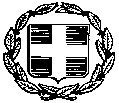 ΕΛΛΗΝΙΚΗ ΔΗΜΟΚΡΑΤΙΑΥΠΟΥΡΓΕΙΟ ΠΑΙΔΕΙΑΣ,ΕΡΕΥΝΑΣ ΚΑΙ ΘΡΗΣΚΕΥΜΑΤΩΝΠΕΡ/ΚΗ Δ/ΝΣΗ Π.Ε. & Δ.Ε.  ΕΚΠ/ΣΗΣΔΥΤ. ΜΑΚΕΔΟΝΙΑΣΔ/ΝΣΗ Δ/ΘΜΙΑΣ ΕΚΠ/ΣΗΣΝ. ΚΑΣΤΟΡΙΑΣΚαστοριά, 26-10-2017Αριθ. Πρωτ.: Φ.11.2/5910Ταχ. Δ/νση:	Καραολή 10, Τ.Κ. 521 00Πληροφορίες:	Α. ΠαπαδημητρίουΤηλέφωνο:	2467055203Fax:	2467055210E-mail:	mail@dide.kas.sch.gr- Α Π Ο Φ Α Σ Η -ΚΟΙΝΟΠΟΙΗΣΗ:1. Περιφερειακή Δ/νση    Α΄/θμιας & Β΄/θμιας  Εκπ/σης   Δυτικής Μακεδονίας.2. Σχολικές Μονάδες της περιφερείας μας.Η Δ/ντρια της Δ.Δ.Ε ΚαστοριάςΣτέλλα Κ. Τέγου - Στεργιοπούλου